Publicado en Ciudad Real el 25/05/2017 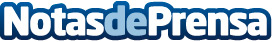 Acumbamail presenta su libro blanco del email marketingLa plataforma española de email marketing Acumbamail acaba de publicar una completa guía para los usuarios de estos servicios, y lo hace bajo el título: 'El Libro Blanco del Email Marketing'Datos de contacto:AcumbamailNota de prensa publicada en: https://www.notasdeprensa.es/acumbamail-presenta-su-libro-blanco-del-email Categorias: Marketing Emprendedores E-Commerce Software http://www.notasdeprensa.es